ANEXO I – PLANO DE TRABALHO1. DADOS DOS PARTÍCIPESPartícipe I – Universidade Federal da Integração Latino-Americana – UNILA,  doravante denominada simplesmente _____________, neste ato representada pelo seu Reitor, o Sr. Gleisson Alisson Pereira de Brito, já devidamente qualificado neste Contrato pactuado entre a UNILA e o/a PARCEIRO.Partícipe II – _________________________________________________, doravante denominada simplesmente ________________, neste ato representada pelo seu XXXXX o Sr.(Srª) ____________________________, já devidamente qualificado neste Contrato pactuado entre a UNILA e o/a PARCEIRO.1. DISCRIMINAÇÃO DO OBJETO2. CRONOGRAMA DE EXECUÇÃO3. CRONOGRAMA DE EXECUÇÃOO presente Plano de Trabalho se remete às todas regras, condições e informações constantes no neste Contrato pactuado entre a UNILA e o/a PARCEIRO, em _____/_____/______.Foz do Iguaçu, (PR), XX de XXXX de 20xx.MINISTÉRIO DA EDUCAÇÃOUNIVERSIDADE FEDERAL DA INTEGRAÇÃO LATINO-AMERICANAPRÓ-REITORIA DE PESQUISA E PÓS-GRADUAÇÃONÚCLEO DE INOVAÇÃO TECNOLÓGICA – NIT-UNILAa) Identificação do objeto (nome do Projeto e breve descrição do objeto que vai figurar na minuta do Contrato):b) Justificativa do Interesse Público envolvido na Parceriac) Vinculação das Ações da Parceria com o PDI da Unila Justificativa de interesse institucional.d) Objetivos- Geral O que se pretende realizar? Para que? Para quem?- Objetivos Específicos Está relacionado diretamente com os objetivos gerais, mostrando de forma mais detalhada o que se pretende alcançar com o Projeto.e) Período de Execução (vigência):f) Contrapartidas: (Recursos envolvidos, como: servidores, equipamentos, infraestrutura, etc.)I – UNILA:II – PARCEIRO:g) Obrigações / Responsabilidades dos partícipes: (Descrever as obrigações de cada um dos partícipes)I – UNILA:II – PARCEIRO:h) BENEFICIÁRIOSi) Macro-Unidade de vínculo do Coordenador do Projeto na UNILA:j) Coordenadores Responsável na UNILA:Titular:Auxiliar (opcional): l) Coordenadores no Parceiro: Titular:Auxiliar (opcional):ETAPA / FASEMETA 1ATIVIDADES INDICADOR FÍSICOINDICADOR FÍSICOINDICADOR FÍSICODURAÇÃODURAÇÃOETAPA / FASEMETA 1ATIVIDADES UnidadeQuantidadeInícioInícioTérminoETAPA / FASEMETA 2ATIVIDADES INDICADOR FÍSICOINDICADOR FÍSICOINDICADOR FÍSICODURAÇÃODURAÇÃOETAPA / FASEMETA 2ATIVIDADES UnidadeQuantidadeInícioInícioTérminoETAPA / FASEMETA 3ATIVIDADES INDICADOR FÍSICOINDICADOR FÍSICOINDICADOR FÍSICODURAÇÃODURAÇÃOETAPA / FASEMETA 3ATIVIDADES UnidadeQuantidadeInícioInícioTérminoETAPA / FASEMETA 4ATIVIDADES INDICADOR FÍSICOINDICADOR FÍSICOINDICADOR FÍSICODURAÇÃODURAÇÃOETAPA / FASEMETA 4ATIVIDADES UnidadeQuantidadeInícioInícioTérminoNomeInstituição (vínculo empregatício)Matrícula, SIAPE ou CPFFunção no projetoCarga Horária de dedicação Remuneração  Remuneração  Remuneração Tipo da Remuneração (Bolsa, Retribuição Pecuniária ou    Consultoria)Tipo da Remuneração (Bolsa, Retribuição Pecuniária ou    Consultoria)*Metas / AtividadesNomeInstituição (vínculo empregatício)Matrícula, SIAPE ou CPFFunção no projetoCarga Horária de dedicaçãoValorDuraçãoUNIVERSIDADE FEDERAL DA INTEGRAÇÃO LATINO-AMERICANA XXXXXXXXXXXXXXX___________________________________NomeCargoSIAPE______________________________________NomeRepresentante: Cargo___________________________________Nome Coordenador(a) do PlanoCargoSIAPE_____________________________________NomeCoordenador(a) do PlanoCargo 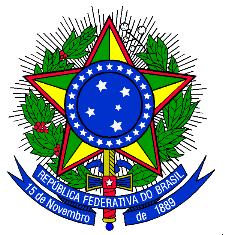 